ОТЧЕТВ срок с 05 по 09 марта 2022 года контрольно–счетным отделом муниципального образования «Муниципальный округ Можгинский район Удмуртской Республики» проведена внешняя проверка годового отчета об исполнении бюджета муниципального образования сельского поселения «Большепудгинское» за 2021 годВнешняя проверка годового отчета об исполнении бюджета муниципального образования сельского поселения «Большепудгинское» за 2021 год (далее – внешняя проверка) проведена старшим инспектором контрольно-счётного отдела муниципального образования «Муниципальный округ Можгинский район Удмуртской Республики» в соответствии Бюджетным кодексом Российской Федерации (далее – БК РФ), положениями Федеральных законов от 07.02.2011г. № 6-ФЗ «Об общих принципах организации и деятельности контрольно-счётных органов субъектов Российской Федерации и муниципальных образований» (в ред. изменений), от 06.10.2003г. № 131-ФЗ «Об общих принципах организации местного самоуправления в Российской Федерации», (в ред. изменений) (далее - Федеральный закон № 131-ФЗ), ст. 8 Закона Удмуртской Республики от 11.06.2021г. № 68-РЗ «О преобразовании муниципальных образований, образованных на территории Можгинского района Удмуртской Республики, и наделении вновь образованного муниципального образования статусом муниципального округа», Уставом муниципального образования «Муниципальный округ Можгинский район Удмуртской Республики», принятым Решением Совета депутатов муниципального образования «Муниципальный округ Можгинский район Удмуртской Республики» от 15.11.2021г. № 3.7, на основании Положения о контрольно-счётном отделе муниципального образования «Муниципальный округ Можгинский район Удмуртской Республики», утвержденного решением Совета депутатов муниципального образования «Муниципальный округ Можгинский район Удмуртской Республики» от 15.12.2021г. № 4.12, п. 1.3 плана работы контрольно-счетного отдела муниципального образования «Муниципальный округ Можгинский район Удмуртской Республики» на 2022 год, утвержденного приказом контрольно-счетного отдела муниципального образования «Муниципальный округ Можгинский район Удмуртской Республики» (далее – контрольно-счетный отдел) от 10.01.2022г. № 4-од, приказа контрольно-счетного отдела «О проведении внешней проверки годовой бюджетной отчетности и годовой бухгалтерской отчетности за 2021 год» от 15.02.2022г. № 16-од, Стандарта внешнего муниципального финансового контроля «Организация и проведение внешней проверки годового отчета об исполнении бюджета муниципального образования «Муниципальный округ Можгинский район Удмуртской Республики»» (СВФМК-КСО-2), утвержденного приказом контрольно-счетного отдела, на основании программы, утвержденной председателем контрольно-счётного отдела  от 15 февраля 2022 года. Цель внешней проверки: установление полноты и достоверности данных об исполнении бюджета муниципального образования сельского поселения «Большепудгинское» (далее – бюджет сельского поселения); оценка уровня исполнения показателей, утвержденных решением об исполнении бюджета сельского поселения; состояние налоговой недоимки.Предмет внешней проверки: проект решения Совета депутатов муниципального образования «Муниципальный округ Можгинский район Удмуртской Республики» «Об утверждении отчета об исполнении бюджета муниципального образования «Большеучинское» за 2021 год» (далее - проект Решения об утверждении отчета) с приложениями, нормативные правовые акты Управления финансов Администрации муниципального образования «Муниципальный округ Можгинский район Удмуртской Республики», регулирующие вопросы составления, предоставления бюджетной отчетности на отчетный финансовый год, а также иные документы и материалы, подтверждающие исполнение бюджета сельского поселения.Объекты внешней проверки: Администрация муниципального образования «Муниципальный округ Можгинский район Удмуртской Республики»; Управление финансов Администрации муниципального образования «Муниципальный округ Можгинский район Удмуртской Республики».По результатам проведенной внешней проверки годового отчета об исполнении бюджета муниципального образования сельского поселения «Большепудгинское» за 2021 год контрольно-счетным отделом  установлено:1. Перечень материалов и документов, представленных одновременно с проектом Решения Совета депутатов муниципального образования «Муниципальный округ Можгинский район Удмуртской Республики» «Об утверждении отчета об исполнении бюджета муниципального образования «Большепудгинское» за 2021 год», соответствует БК РФ.2. Ежеквартальные сведения о ходе исполнения бюджета сельского поселения в течение года размещались на официальном сайте сельского поселения в сети «Интернет», что соответствует положениям ст. 36 БК РФ, п. 6 ст. 52  Федерального закона  № 131-ФЗ.3. Проект решения об утверждении отчета  с приложениями представлены на экспертизу в контрольно-счетный отдел 18 февраля 2022 года, т.е. с соблюдением срока, предусмотренного п. 3 ст. 264.4 БК РФ. 4. Первоначально доходы бюджета сельского поселения на 2021 год утверждены в объеме 4541,6 тыс. руб., при уточнении доходы  бюджета увеличились на  80,0 тыс. руб. и составили в размере  4 621,6  тыс. руб.  При этом налоговые и неналоговые доходы остались без изменений в сумме 1 775,0 тыс. руб. Согласно отчету об исполнении бюджета сельского поселения за 2021 год доходы при уточненном плане в сумме 4 628,6 тыс. руб. перевыполнены  на 325,4 тыс. руб. и поступили в сумме 4 954,0 тыс. руб. В отчетном периоде в сравнении с 2020 годом доходов поступило меньше на 459,4 тыс. руб. От плановых назначений план не выполнен только по одному доходному источнику по ЕСХН – 92,7%, по остальным источникам планы перевыполнены. В сравнении с уровнем 2020 года доходов поступило меньше также только по ЕСХН на сумму 3,2 тыс.руб., по остальным доходным источникам доходы выше. Налоговая недоимка по налогам, сборам и иным обязательным платежам по данным Межрайонной ИФНС России № 7 по УР  по состоянию на 01.01.2022г. в сравнении с  аналогичным периодом прошлого года  уменьшилась на сумму 23,6  тыс. руб. и составила 293,8 тыс. руб.Безвозмездные поступления в бюджет сельского поселения поступили в сумме 2 196,6 тыс. руб., или  на 104,1% от  плана и 100,0% от уточненного плана. За отчетный период большую часть доходов бюджета сформировали налоговые и неналоговые доходы – 55,7%, безвозмездные поступления от других бюджетов бюджетной системы Российской Федерации составили 44,3%. Первоначально расходы бюджета сельского поселения на 2021 год утверждены в объеме 4 541,6 тыс. руб., в течение года расходы увеличились на 95,0 тыс. руб. и составили в сумме 4 636,6 тыс. руб. По данным Отчета об исполнении бюджета расходы исполнены в сумме 4 510,1 тыс. руб. В сравнении с уровнем 2020 года расходы уменьшились на 1 017,9 тыс. руб.Первоначально на 2021 год бюджет сельского поселения планировался бездефицитным, при уточнении  бюджета дефицит бюджета сформировался в размере 8,0 тыс. руб. Согласно Отчета фактически  бюджет сельского поселения исполнен с профицитом в размере  443,9 тыс. руб. В соответствии со ст. 96 БК РФ  источниками погашения  дефицита бюджета  предусмотрены снижение  остатков средств на счете по учету средств бюджета в сумме 443,9 тыс. руб.  5. Проверкой правильности применения кодов бюджетной классификации Российской Федерации при исполнении бюджета сельского поселения в соответствии со статьями 218, 219 БК РФ  и приказами Минфина России от 06.06.2019г. № 85н «О Порядке формирования и применения кодов бюджетной классификации Российской Федерации, их структуре и принципах назначения» (в ред. изменений), от 29.11.2017г. № 209н «Об утверждении Порядка  применения классификации операций сектора государственного управления» (в ред. изменений), нарушений не выявлено.Контрольно-счетным отделом рекомендовано Совету депутатов муниципального образования «Муниципальный округ Можгинский район Удмуртской Республики» принять проект Решения «Об утверждении отчета об исполнении бюджета муниципального образования «Большепудгинское» за 2021 год» к рассмотрению в представленном виде, т.к. при составлении годового отчета требования бюджетного законодательства соблюдены.Исп. старший инспектор контрольно-счетного отдела    Е.В. Трефилова10 марта  2022 годаКОНТРОЛЬНО-СЧЕТНЫЙ ОТДЕЛ
МУНИЦИПАЛЬНОГО ОБРАЗОВАНИЯ «МУНИЦИПАЛЬНЫЙ ОКРУГ МОЖГИНСКИЙ РАЙОН УДМУРТСКОЙ РЕСПУБЛИКИ»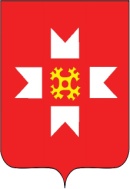 «УДМУРТ ЭЛЬКУНЫСЬ МОЖГА ЁРОС МУНИЦИПАЛ ОКРУГ» МУНИЦИПАЛ КЫЛДЫТЭТЫСЬ ЭСКЕРОН-ЛЫДЪЯНЪЯ ЁЗЭТ